Foam Embossing Printing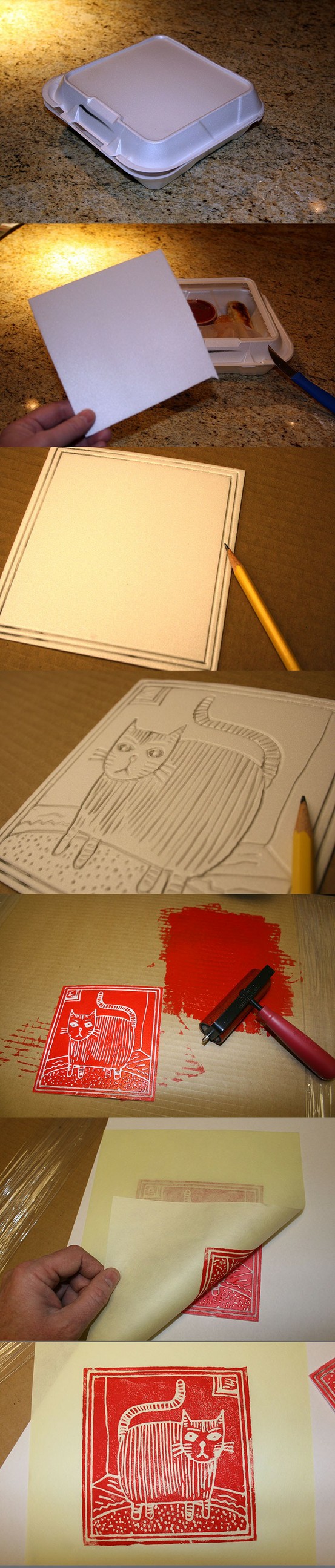 Printmaking is one of my absolute favorite forms of art…why? Because you can make many additions of one drawing! In this lesson I will teach you how to create an embossing, how to create a print, and label editions as your work.Choose a subject to create for a print and create a sketchMAKE your subject something detailed and interesting. It can be an imaginary landscape, animal, nature, machine, design, pattern, incorporate words. You may choose here BUTMust have multiple, detailed lines. It cannot just be a contour line. Think about adding cross hatching or a design.You must create a sketch of your print. Think about using lots of lines. More lines make a more interesting printMake your sketch on 8x10 paper, the same size as your foam.WARNING: If you do WORDS of any kind, they must be done backwards. Any print that you create prints in REVERSE. In order to read words, you must draw them backwards. When you have an approved sketch, with lots of interest, you can emboss your foamTo emboss means to pressTape your newsprint sketch over your foam and trace over the linesRemove your sketch and re-do all of the lines you embossedAdd detail Assemble your printing stationHave a variety of papers cut to sizeCover table with newspaperBRAYER, ink, printing pallet, and pencilApply a decent coat of ink to your foam print with the brayer and press your paper on top carefully. Apply pressure with a spoon, or BARREN.Pull your print away from the foam carefully. Each print should be labeled with your name and edition. Editions are the number of prints. They are done in the form of a fraction. Ex: Ms. Herman, 1/10 (for print one out of ten)Let prints dry on the rack, turn in two successful prints for a grade. Mount them on construction paper.